יונה צבי לביא ז"לנולד ב-1930 בהמבורג שבגרמניה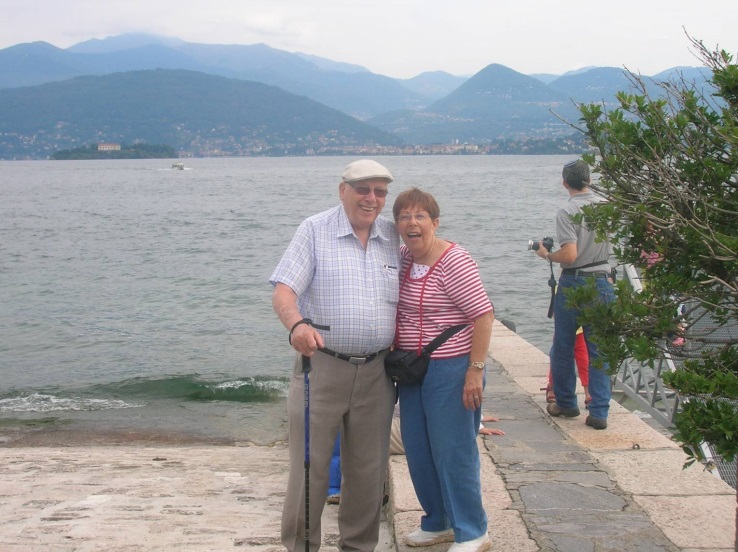 בגיל 6 עלה לארץ עם משפחתו בילדותו התגורר בתל אביב (רחוב דיזנגוף)למד בבית ספר מוריה ובילוהיה פעיל בהגנה ובפלמ"ח לפני קום המדינהבמלחמת השחרור שרת כחובש בחטיבת הראל והשתתף בכיבוש הדרך לירושליםלאחר המלחמה למד בטכניון לתואר בהנדסת חשמללאחר סיום הלימודים נסע לארה"ב למשך מספר שנים לעבודה והמשך לימודים לתואר שני ודוקטורטבשנת 1959 חזר לארץ והתחתן עם אילה, וכבר במהלך השבע ברכות הם טסו חזרה לארה"בבמשך השנים הבאות יונה עבד בארה"ב במקומות שוניםחזרו לארץ ב 1966 והתגוררו בבני ברקבשנת 1971 עברו לרמת גןבמשך השנים יונה עבד בארץ בחברות שונות: כור, המכון לפריון העבודה  והתעשייה האווירית. כמו כן הוא לימד הנדסת תוכנה/מערכות במכון לביונה היה מראשוני תעשיית המחשוב בארץ והיה ממובילי התחום של הנדסת מערכות ממוחשבות בארץ ובעולםיונה היה שותף פעיל בקהילת גבורת מרדכי: חבר הנהלה, יושב ראש, מנהל הספריה ועודכמו כן יונה היה מהתומכים והדוחפים להבאת רב לקהילההקים את ספרית העיון בבהכ"ננפטר ב-2013יהי זכרו ברוך!